О внесении изменений в Положение об оплате труда работников муниципальных образовательных учреждений города Канаш Чувашской Республики, занятых в сфере образованияВ соответствии с Федеральным законом от 06.10.2003 № 131-ФЗ «Об общих принципах организации местного самоуправления в Российской Федерации», Постановления Кабинета Министров Чувашской Республики от 16 февраля 2023 г. № 105 «О внесении изменений в постановление Кабинета Министров Чувашской Республики от 13 сентября 2013 г. № 377», Администрация города Канаш Чувашской Республики постановляет:1. Внести в Положение об оплате труда работников муниципальных образовательных учреждений города Канаш Чувашской Республики, занятых в сфере образования, утвержденное постановлением администрации города Канаш Чувашской Республики от 30 сентября 2013 г. № 1002 (с изменениями от 31 декабря 2013 № 1480, от 27 января 2016 № 43, от 18 ноября 2016 № 1257, от 03 апреля 2017 № 649, от 25 сентября 2017 № 1462, от 28 декабря 2017 № 1915, от 25 июля 2018 № 850, от 17 октября 2019 № 1155, от 30 октября 2019 № 1215, от 09 октября 2020 № 717, от 2 ноября 2020 г. № 775, от 16 мая 2023 г. № 444, от_____ №__) следующие изменения:1) в разделе II:таблицу пункта 2.3 изложить в следующей редакции:2) таблицу пункта 3.1 раздела III изложить в следующей редакции:3) таблицу пункта 4.1 раздела IV изложить в следующей редакции:4) раздел VII.I дополнить пунктом 7.1.3 следующего содержания:«7.1.3. Из средств фонда оплаты труда педагогическим работникам, являющимся молодыми специалистами, указанным в абзацах восьмом, девятом настоящего пункта, выплачивается единовременная денежная выплата за каждый полный год работы в образовательных организациях (далее в настоящем пункте соответственно - педагогический работник, единовременная денежная выплата):за первый год работы - 10 тыс. рублей;за второй год работы - 20 тыс. рублей;за третий год работы - 30 тыс. рублей (далее также - образовательная организация).Решение о предоставлении единовременной денежной выплаты принимает руководитель образовательной организации на основании письменного заявления педагогического работника.Педагогический работник вправе обратиться с заявлением о предоставлении единовременной денежной выплаты по истечении полного года работы в образовательной организации ежегодно до истечения трехлетнего срока со дня приема на работу.Единовременная денежная выплата предоставляется:педагогическому работнику, завершившему обучение по основным профессиональным образовательным программам и (или) по основным программам профессионального обучения и впервые принятому на работу по трудовому договору на должность педагогического работника в соответствии с профессиональной квалификационной группой должностей педагогических работников на основе отнесения занимаемых ими должностей к ПКГ, утвержденной приказом Министерства здравоохранения и социального развития Российской Федерации от 5 мая 2008 г. N 216н "Об утверждении профессиональных квалификационных групп должностей работников образования" (зарегистрирован в Министерстве юстиции Российской Федерации 22 мая 2008 г., регистрационный N 11731), в образовательную организацию, являющуюся основным местом его работы;лицу, указанному в частях 3-4 статьи 46 Федерального закона "Об образовании в Российской Федерации", продолжающему педагогическую деятельность по основному месту работы в образовательной организации, начиная с года получения квалификации.Единовременная денежная выплата производится педагогическому работнику при условии выполнения педагогическим работником нормы рабочего времени (нормы часов педагогической работы за ставку заработной платы), установленной приказом Министерства образования и науки Российской Федерации от 22 декабря 2014 г. N 1601 "О продолжительности рабочего времени (нормах часов педагогической работы за ставку заработной платы) педагогических работников и о порядке определения учебной нагрузки педагогических работников, оговариваемой в трудовом договоре" (зарегистрирован в Министерстве юстиции Российской Федерации 25 февраля 2015 г., регистрационный N 36204).В случае перехода педагогического работника на работу по трудовому договору по педагогической специальности в другую образовательную организацию, находящуюся в сельском населенном пункте, поселке городского типа либо в городе с населением до 50 тыс. человек в Чувашской Республике, при ликвидации или реорганизации образовательной организации выплаты такому педагогическому работнику производятся со дня принятия по первому месту работы ежегодно до истечения трехлетнего стажа работы по педагогической специальности.Предоставление единовременной денежной выплаты приостанавливается на время нахождения педагогического работника в отпуске по беременности и родам либо в отпуске по уходу за ребенком до достижения им возраста трех лет. После выхода такого лица из соответствующего отпуска предоставление ему единовременной денежной выплаты возобновляется, при этом срок ее предоставления продлевается на соответствующий период.Предоставление единовременной денежной выплаты приостанавливается на время прохождения педагогическим работником военной службы по мобилизации или военной службы по контракту, заключенному в соответствии с пунктом 7 статьи 38 Федерального закона "О воинской обязанности и военной службе", или оказания им добровольного содействия в выполнении задач, возложенных на Вооруженные Силы Российской Федерации. После возобновления таким лицом трудового договора предоставление ему единовременной денежной выплаты возобновляется, при этом срок ее предоставления продлевается на соответствующий период.В случае поступления педагогического работника не позднее трех месяцев после окончания прохождения военной службы или заменяющей ее альтернативной гражданской службы на работу в образовательную организацию, с которой трудовые отношения были прекращены в связи с призывом его на военную службу или направлением его на заменяющую ее альтернативную гражданскую службу, право на получение единовременной денежной выплаты у педагогического работника возобновляется, при этом срок ее предоставления продлевается на соответствующий период.".2. Настоящее постановление вступает в силу после его официального опубликования.Действие положений подпунктов 1-3 пункта 1 настоящего постановления распространяется на правоотношения, возникшие с 1 января 2023 года.3. Контроль за исполнением настоящего постановления возложить на заместителя главы по вопросам социальной политики – начальника МКУ «Отдел образования и молодежной политики администрации города Канаш Суркову Н.В. Глава администрации города                                                                                В.Н. МихайловЧӑваш РеспубликинКАНАШ ХУЛААДМИНИСТРАЦИЙЕЙЫШАНУ________ №  ______Канаш хули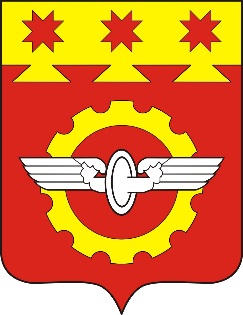 АДМИНИСТРАЦИЯГОРОДА КАНАШЧувашской РеспубликиПОСТАНОВЛЕНИЕ__________ № ______г. КанашАДМИНИСТРАЦИЯГОРОДА КАНАШЧувашской РеспубликиПОСТАНОВЛЕНИЕ__________ № ______г. Канаш"Профессиональные квалификационные группы должностейКвалификационные уровниРекомендуемый минимальный размер оклада (ставки), рублей123Профессиональная квалификационная группа должностей работников учебно-вспомогательного персонала первого уровня6 766Профессиональная квалификационная группа должностей работников учебно-вспомогательного персонала второго уровня1 квалификационный уровень8 343Профессиональная квалификационная группа должностей работников учебно-вспомогательного персонала второго уровня2 квалификационный уровень8 343Профессиональная квалификационная группа должностей педагогических работников1 квалификационный уровень8 533Профессиональная квалификационная группа должностей педагогических работников2 квалификационный уровень8 533Профессиональная квалификационная группа должностей педагогических работников3 квалификационный уровень8 533Профессиональная квалификационная группа должностей педагогических работников4 квалификационный уровень9 365Профессиональная квалификационная группа должностей иных педагогических работников (советник директора по воспитанию и взаимодействию с детскими общественными объединениями)4 квалификационный уровень:          9 365Профессиональная квалификационная группа должностей руководителей структурных подразделений1 квалификационный уровень9 179Профессиональная квалификационная группа должностей руководителей структурных подразделений2 квалификационный уровень10 079Профессиональная квалификационная группа должностей руководителей структурных подразделений3 квалификационный уровень11 050»;«Профессиональные квалификационные группы должностейКвалификационные уровниРекомендуемый минимальный размер оклада (ставки), рублейПрофессиональная квалификационная группа должностей служащих первого уровня1 квалификационный уровень6 766Профессиональная квалификационная группа должностей служащих второго уровня1 квалификационный уровень8 343Профессиональная квалификационная группа должностей служащих второго уровня2 квалификационный уровень8 343Профессиональная квалификационная группа должностей служащих второго уровня3 квалификационный уровень8 343Профессиональная квалификационная группа должностей служащих второго уровня4 квалификационный уровень8 343Профессиональная квалификационная группа должностей служащих второго уровня5 квалификационный уровень9 179Профессиональная квалификационная группа должностей служащих третьего уровня1 квалификационный уровень7 533Профессиональная квалификационная группа должностей служащих третьего уровня2 квалификационный уровень8 287Профессиональная квалификационная группа должностей служащих третьего уровня3 квалификационный уровень9 091Профессиональная квалификационная группа должностей служащих третьего уровня4 квалификационный уровень10 918Профессиональная квалификационная группа должностей служащих третьего уровня5 квалификационный уровень11 160»;«Профессиональные квалификационные группыКвалификационные уровниКвалификационные разряды в соответствии с Единым тарифно-квалификационным справочником работ и профессий рабочих, выпуск I, раздел "Профессии рабочих, общие для всех отраслей народного хозяйства"Рекомендуемый минимальный размер оклада (ставки), рублейПрофессиональная квалификационная группа профессий рабочих первого уровня1 квалификационный уровень1 квалификационный разряд5 191Профессиональная квалификационная группа профессий рабочих первого уровня1 квалификационный уровень2 квалификационный разряд5 710Профессиональная квалификационная группа профессий рабочих первого уровня1 квалификационный уровень3 квалификационный разряд6 270Профессиональная квалификационная группа профессий рабочих первого уровня2 квалификационный уровень6 902Профессиональная квалификационная группа профессий рабочих второго уровня1 квалификационный уровень4 квалификационный разряд7 217Профессиональная квалификационная группа профессий рабочих второго уровня1 квалификационный уровень5 квалификационный разряд7 666Профессиональная квалификационная группа профессий рабочих второго уровня2 квалификационный уровень6 квалификационный разряд8 120Профессиональная квалификационная группа профессий рабочих второго уровня2 квалификационный уровень7 квалификационный разряд8 568Профессиональная квалификационная группа профессий рабочих второго уровня3 квалификационный уровень8 квалификационный разряд9 091»;